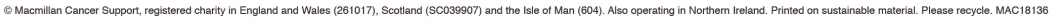 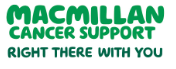 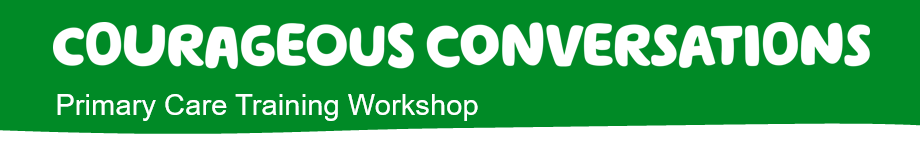 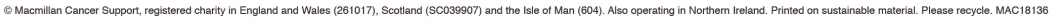 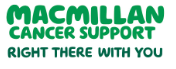 Attendance Register ‘Courageous Conversations’ Primary Care Training WorkshopDate………………… Venue………………………..Attendance Register ‘Courageous Conversations’ Primary Care Training WorkshopDate………………… Venue………………………..Attendance Register ‘Courageous Conversations’ Primary Care Training WorkshopDate………………… Venue………………………..Attendance Register ‘Courageous Conversations’ Primary Care Training WorkshopDate………………… Venue………………………..Attendance Register ‘Courageous Conversations’ Primary Care Training WorkshopDate………………… Venue………………………..Name ProfessionPlace of workSignature